                       Автономная некоммерческая организация 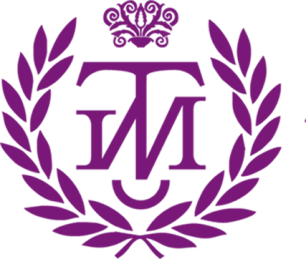                        «Образовательная организация высшего образования»                           «Институт театрального искусства»
                          127427   г. Москва,  Ботаническая ул. д. 21. т.: (495) 955-70-95;                     e-mail: info@mos-iti.ru; сайт: www.мос-ити.рф                       ИНН:7715492057 КПП: 771501001Ректору АНО ООВО «Института театрального искусства»Томилину Д.В.  От  ________________________________________________________________________________________                                                               (ФИО полностью)Дата рождения__________________________ Гражданство_________________________________________Место рождения__________________________________________________________________________________________________________________________________________________________________________Документ, удостоверяющий личность:___________________________________________________________Серия ________ № ____________ Когда и кем выдан _______________________________________________________________________________________________________________________________________________________________________________________________________________________________________Проживающего (ей) ______________________________________________________________________________________________________________________________________________________________________Телефон домашний _______________________ мобильный _________________________________________E-mail ______________________________________________________________________________________З А Я В Л Е Н И ЕПрошу   принять  меня  в  АНО ООВО «Институт театрального искусства»   на   программу   подготовки по ________________________  форме обучения, направления (специальности) ___________________________________________________________________________________О себе сообщаю следующее:1.Сведения об уровне образования___________________________________________________________________________________________________________________________________________________________                                                    (наименование документа, реквизиты, дата, кем выдан)_____________________________________________________________________________________________2. Академическая справка ___________________________________________________________________________________________________________________________________________________________________                                                                  (номер, серия, кем выдан, дата)3. Сведения о сдаче ЕГЭ ____________________________________________________________________________________________________________________________________________________________________                                    (номер, серия свидетельства о сдаче ЕГЭ, кем выдано, дата)_____________________________________________________________________________________________4. Результаты сдачи ЕГЭ ______________________________________________________________________5. Изучала иностранный язык____________________________________________________________________6.  Место работы __________________________________________, тел.______________________________7. Наличие /отсутствие индивидуальных достижений ____________________________________________________________________________________________________________________________________________8. Наличие /отсутствие диплома победителя /призера олимпиады школьников _______________________________________________________________________________________________________________________                                             (олимпиады, реквизиты диплома)9. Наличие /отсутствие особых прав на поступление_____________________________________________________________________________________________________________________________________________                                                                                 (наименование, реквизиты документа)10. Нуждаюсь/ не нуждаюсь в общежитии _________________________________________________________                                                                                                       (да/нет)11. Нуждаюсь /не нуждаюсь в создании специальных условий ____________________________________________________________________________________________________________________________________                                       (документ, подтверждающий ограничены возможности здоровья или инвалидность)«_______»_______________ 2015г.                                        ___________________________________________________________________                                                                                                                                          (подпись поступающего)12. Способ возврата оригиналов документов в случае не поступления на обучение:а) передача лицу, отозвавшего поданные документы или доверенному лицу;б) направление через операторов почтовой связи общего пользования.  Ознакомлен со следующими документами:-  Уставом института-  лицензией на право осуществления образовательной деятельности;- Правилами приёма в АНО ООВО «ИТИ»,- с информацией о предоставляемых поступающим особых правах и преимуществах при приеме на обучение по программам бакалавриата и программам специалитета;- с датами завершения представления поступающими сведений о согласии на зачисление на места по договорам об оказании платных образовательных услуг; - правилами подачи апелляций;- условиями предоставления мест в общежитии.              Подтверждаю получение мною образования данного уровня впервыеСогласен на обработку персональных данных в порядке, установленном законом от 27.07.2006 г. №152 ФЗ «О персональных данных»Заявление на поступление в высшее учебное заведение мною подано не более чем на 3 направления в пять вузов. Я поставлен в известность об ответственности за дачу ложных сведений и представление подложных документов, что подтверждаю личной подписью.«___________»____________________2015 г.___________________________________(подпись поступающего)                      ___________________________________                                                         (подпись поступающего)___________________________________                                                         (подпись поступающего)___________________________________                                                         (подпись поступающего)___________________________________                                                          (подпись поступающего)Секретарь приемной комиссии ____________________    ____________________________________                                                                                     (подпись)                                                        (ФИО)«_______»____________ 2015 г.